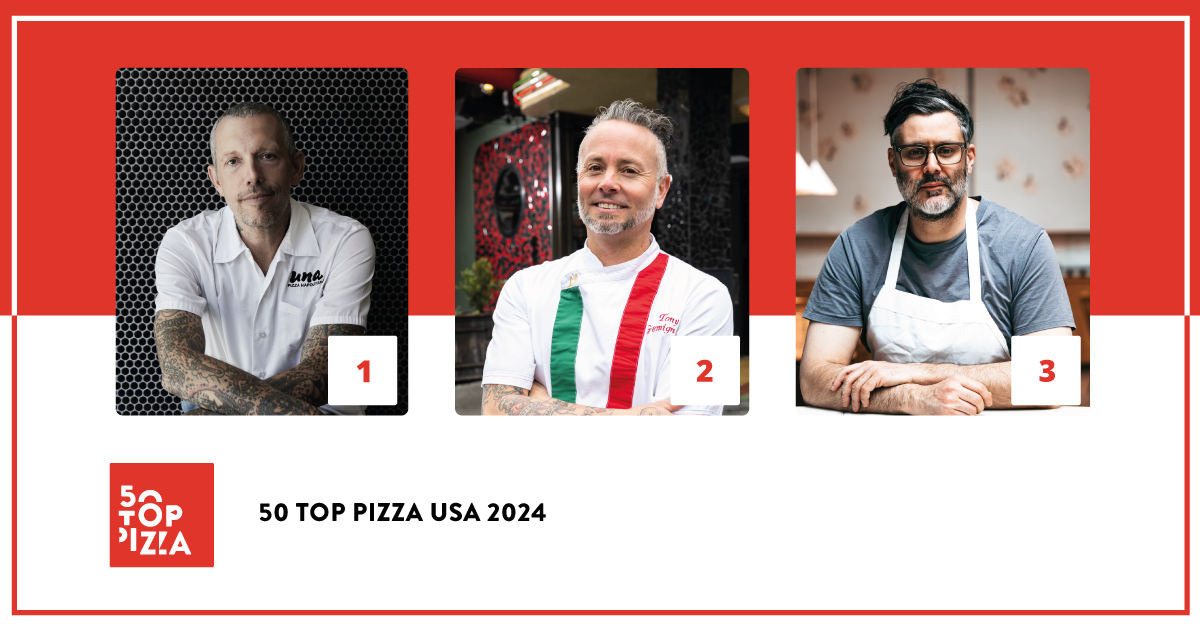 50 TOP PIZZA USA 2024: UNA PIZZA NAPOLETANA A NEW YORK È LA MIGLIORE PIZZERIA DEGLI STATI UNITI D’AMERICALa Guida completa delle 100 migliori pizzerie negli USA per il 2024.Una Pizza Napoletana a New York si riconferma la migliore pizzeria degli Stati Uniti d’America. Seconda posizione per Tony’s Pizza Napoletana a San Francisco. Terzo gradino del podio per Pizzeria Beddia a Philadelphia. La migliore Pizza Slice è quella de L'industrie Pizzeria a New York.New York, 26 giugno 2024 - Una Pizza Napoletana, a New York, si riconferma la migliore pizzeria degli Stati Uniti d’America. Questo il risultato secondo la guida più influente nel mondo della pizza, 50 Top Pizza, annunciato ieri pomeriggio alle 18 - orario di New York - al West Edge, all’interno del Chelsea Market, durante una seguitissima cerimonia presentata da Scott Wiener e trasmessa in diretta sui canali social del network.Una riconferma importante per Una Pizza Napoletana di Anthony Mangieri, visibilmente emozionato durante la cerimonia, per la terza volta di fila migliore pizzeria negli USA. Al secondo posto Tony's Pizza Napoletana a San Francisco, di Tony Gemignani. Sul terzo gradino del podio Pizzeria Beddia a Philadelphia, di Joe Beddia.Quarto posto per Ribalta, a New York; quinta posizione per Ken’s Artisan Pizza, a Portland; sesta posizione per Jay's, a Kenmore; per la settima posizione si torna a New York con Don Antonio; ottava posizione per Pizzeria Sei, a Los Angeles; nona posizione per La Leggenda, a Miami; decima posizione per Robert's, a Chicago. Grande novità del 2024 è 50 Top Pizza Slice USA 2024, la top ten delle migliori pizza slice, dove troviamo al primo posto L'industrie Pizzeria, a New York; in seconda posizione Slice & Pie, a Washington; in terza posizione Taglio, a Mineola. Consegnati anche gli attesissimi premi speciali per il 2024: il premio Pizza Maker of the Year 2024 – Ferrarelle Award va a Giorgia Caporuscio di Don Antonio, a New York; il premio Pizza of the Year 2024 – Latteria Sorrentina Award va a Mission Impossible di Tony's Pizza Napoletana, a San Francisco, pizza completamente vegetale; il premio New Entry of the Year 2024 – Solania Award va a Pizzeria Beddia, a Philadelphia; il premio Performance of the Year 2024 – Robo Award va a Robert's, a Chicago; il premio Best Fried Food 2024 – Il Fritturista - Oleificio Zucchi Award va a La Leggenda, a Miami; il premio Best Pasta Proposal 2024 – Pastificio Di Martino Award va a Partenope Ristorante, a Dallas; il premio One to Watch 2024 – Orlando Foods Award va a GRANA, a Portland; il premio Best Beer Service 2024 – Peroni Nastro Azzurro Award va a Zeneli, a New Haven; il premio Best Dessert List 2024 – Cremoso - La Dispensa Award, infine, va a Una Pizza Napoletana, a New York.Il riconoscimento Green Oven 2024 - Goeldlin, che premia la grande attenzione verso le pratiche di sostenibilità ambientale, è stato assegnato a Ken’s Artisan Pizza, a Portland.New York è la città degli Stati Uniti d’America più rappresentata con ben 17 pizzerie in guida, seguita da Chicago con 7, e Portland con 6. Lo Stato più rappresentato è quello di New York con 19 pizzerie, seguito dalla California con 14 pizzerie e l’Illinois con 7.  “Abbiamo fatto uno sforzo importante per portare la Guida 50 Top Pizza USA 2024 a 100 pizzerie – dichiarano i curatori di 50 Top Barbara Guerra, Luciano Pignataro e Albert Sapere – con le prime 50 in classifica ed altre 40 in cui si può mangiare una pizza eccellente, e la grande novità della Top Ten delle migliori pizza slice del Paese, che nel futuro pensiamo diventi sempre più grande. Il Movimento americano è in grande fermento, con una nuova generazione di artigiani sempre più attenti alle qualità del prodotto e degli ingredienti, che hanno trovato una spinta molto forte nell’ultimo anno, anche attraverso l’inserimento di un tasting menu, da parte di tante pizzerie.”Le prime 12 posizioni della classifica 50 Top Pizza USA 2024 e le prime tre posizioni della classifica 50 Top Pizza Slice USA 2024 entrano di diritto nelle 100 Migliori Pizzerie al Mondo, che si ritroveranno al Teatro Mercadante di Napoli il 10 Settembre per 50 Top Pizza World 2024.Il prossimo appuntamento di 50 Top Pizza è fissato al 10 luglio al Teatro Manzoni di Milano, per scoprire le migliori pizzerie in Italia per il 2024.Partner dell’iniziativa:Pastificio Di Martino, Ferrarelle, Latteria Sorrentina, Oleificio Zucchi, Solania, Robo 1938, Peroni Nastro Azzurro, Cremoso - La Dispensa, Goeldlin, Fedegroup, Orlando Foods.Di seguito la Classifica Completa di 50 Top Pizza USA 20241	Una Pizza Napoletana - New York, USA2	Tony's Pizza Napoletana - San Francisco, USA3	Pizzeria Beddia – Philadelphia, USA4	Ribalta	 - New York, USA5	Ken’s Artisan Pizza – Portland, USA6	Jay's – Kenmore, USA7	Don Antonio - New York, USA8	Pizzeria Sei - Los Angeles, USA9	La Leggenda – Miami, USA10	Robert's – Chicago, USA11	'O Munaciello – Miami, USA12	Partenope Ristorante – Dallas, USA13	Razza Pizza Artigianale - Jersey City, USA14	Pasquale's - South Kingstown, USA15	Song' E Napule - New York, USA16	Kesté - New York, USA17	Ops - New York, USA18	Fabrica Pizza – Tampa, USA19	Pizza Secret - New York, USA20	Flour House - San Luis Obispo, USA21	Mission Pizza Napoletana - Winston-Salem, USA22	Inferno Pizzeria Napoletana – Darnestown, USA23	Spacca Napoli Pizzeria – Chicago, USA24	Il Forno - San Antonio	, USA25	Coals Artisan Pizza – Louisville, USA26	Nardò - Huntington Beach, USA27	GRANA – Portland, USA28	Pizza Rock - Las Vegas, USA29	Bricco Coal Fired Pizza - Haddon Township, USA30	Nostrana – Portland, USA31	Valentina’s – Madison, USA32	Craft 64 – Scottsdale, USA33	Spark Pizza – Redmond, USA34	Salsa - New York, USA35	Antico Pizza Napoletana – Atlanta, USA36	Tribute Pizza - San Diego, USA37	Zeneli - New Haven, USA38	Pizza Delicious - New Orleans, USA39	Pasquale Jones - New York, USA40	Pomo – Scottsdale, USA41	Posto – Somerville, USA42	Truly Pizza - Dana Point, USA43	Pizza Baby – Charlotte, USA44	Pizzeria Florian - East Aurora, USA45	DØUBLE ZERØ PIE & PUB - Las Vegas, USA46	Penelope Pizza – Tucson, USA47	Coda di Volpe – Chicago, USA48	Si Cara	- Cambridge, USA49	Marco's Coal Fired – Denver, USA50	San Matteo - New York, USA50	Angeli’s Pizzeria – Baltimore, USADi seguito la Classifica Completa di 50 Top Pizza Slice USA 2024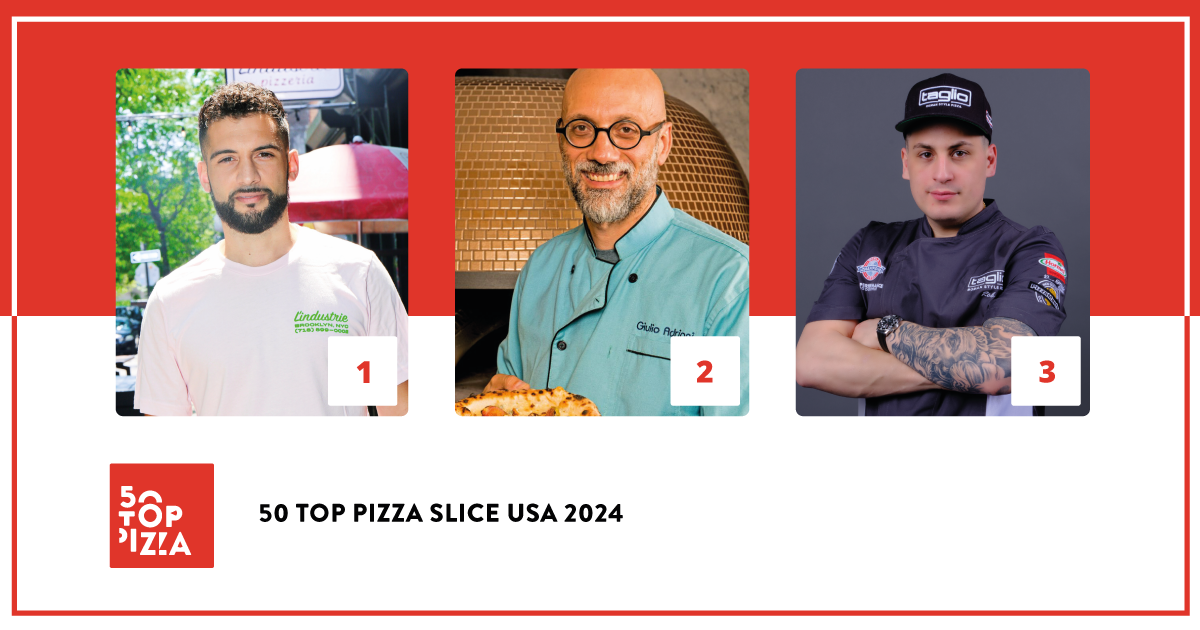 1	L'industrie Pizzeria - New York, USA2	Slice & Pie – Washington, USA3	Taglio – Mineola, USA4	Mano’s Pizzeria - New York, USA5	Miami Slice – Miami, USA6	Palazzo Di Pizza - Royal Oak, USA7	Tivoli – Seattle, USA8	Mama’s Boy Pizza – Oakland, USA9	Jimmy’s Pizza Cafe – Chicago, USA10	L&B Spumoni Gardens - New York, USA50 Top Pizza USA 2024 - Premi Speciali • One to Watch 2024	- Orlando Foods AwardGRANA – Portland, USA• Pizza Maker of the Year 2024 - Ferrarelle AwardGiorgia Caporuscio di Don Antonio - New York, USA• New Entry of the Year 2024 - Solania AwardPizzeria Beddia – Philadelphia, USA• Best Fried Food 2024 - Il Fritturista - Oleificio Zucchi AwardLa Leggenda – Miami, USA• Pizza of the Year 2024 - Latteria Sorrentina AwardMission Impossible di Tony's Pizza Napoletana – San Francisco, USA• Performance of the Year 2024 - Robo AwardRobert's – Chicago, USA• Best Pasta Proposal 2024 - Pastificio Di Martino AwardPartenope Ristorante	- Dallas, USA• Best Dessert List 2024 - Cremoso - La Dispensa AwardUna Pizza Napoletana - New York, USA• Best Beer Service 2024 - Peroni Nastro Azzurro AwardZeneli - New Haven, USA50 Top Pizza USA – Green Oven 2024 - Goeldlin• Ken’s Artisan Pizza – Portland, USA 50 Top Pizza USA 2024 – Pizzerie Eccellenti https://www.50toppizza.it/50-top-pizza-usa-2024-excellent-pizzeriasI prossimi appuntamenti di 50 Top Pizza 2024• 50 Top Pizza Italia 2024 – 10 luglio, Milano• 50 Top Pizza World 2024 – 10 settembre, Napoli• 50 Top World Artisan Pizza Chains 2024 e World Pizza Summit 2024 – 26/27 novembre, LondraCome tutte le classifiche targate 50 Top, anche 50 Top Pizza USA 2024 è frutto del lavoro annuale degli ispettori che collaborano a questo progetto e che hanno esaminato un enorme numero di pizzerie dislocate in tutto il Paese, rispettando sempre la forma dell’anonimato, così come da policy della guida. A essere giudicate, le attenzioni, nel loro insieme, riposte nei confronti del cliente, a partire chiaramente dalla qualità dei prodotti.